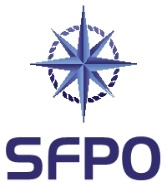 www.sfpo.seGöteborg den 29 mars 2022										Energinetconsultationenergyisland@energinet.dkSynpunkter från SFPO i anledning av samråd om etablering av elkablar genom svensk ekonomisk zon söder om SkåneSveriges Fiskares PO (SFPO) företräder cirka 250 fiskefartyg som är verksamma inom det demersala fisket. Våra medlemmar bedriver fiske på naturens och förvaltarens villkor. Vi har medlemmar längs hela den svenska kusten, från Koster till Kalix. SFPO står för ett långsiktigt hållbart fiske och våra medlemmar är bland de bästa när det handlar om skonsamhet, selektivitet och kvalité. Energinet Eltransmission A/S (Energinet) planerar att ansöka om tillstånd enligt 15a § kontinentalsockellagen för utläggande av undervattenskablar i södra Östersjön, på kontinentalsockeln inom SEZ. Kablarnas sträckning inom svensk ekonomisk zon uppgår till cirka 85 km och de planeras dras mellan Bornholm och Själland med ungefär samma sträckning som Baltic Pipe. Undervattenskablarna utgör en del av Energinets projekt Energy Island Bornholm och ska exportera vindkraftsel från Bornholm till Själland. Kablarna kommer att läggas ut på havsbottnen och sedan grävs det ned under bottenytan med lämplig metod. SFPO förordar i sammanhanget användandet av bästa miljövänliga teknik och det centrala är att kablarna grävs ned så att de på inget sätt framledes utgör något hinder för det fiske som bedrivs och kommer att bedrivas i området. En ytterligare viktig aspekt att beakta är att strålningen från kablarna måste minimeras så längt möjligt, för ett undvikande av särskilt ålens förmåga att navigera. Ett strålningsminimerande är viktigt också för att säkerställa att kablarna inte orsakar ändrade migrationsmönster hos sill. Vad gäller den planerade sträckningen anser SFPO att Energinet tänker rätt när man placerar dragningen parallellt med Baltic Pipe. SVERIGES FISKARES POPeter Ronelöv Olsson		Fredrik LindbergOrdförande			Ombudsman